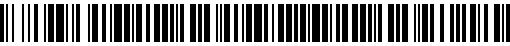 6515/PKT/2023-PKTM Čj.: UZSVM/PKT/5761/2023-PKTMČeská republika – Úřad pro zastupování státu ve věcech majetkových se sídlem Rašínovo nábřeží 390/42, Nové Město, 128 00 Praha 2,za kterou právně jedná Mgr. Ing. Ladislav Nový, ředitel Územního pracoviště Plzeň, Radobyčická 14, 301 00 Plzeň,na základě Příkazu generálního ředitele č. 6/2019, v platném znění IČO: 69797111(dále jen „předávající“) aLesy České republiky, s. p.se sídlem Přemyslova 1106/19, Nový Hradec Králové, 500 08 Hradec Králové, zapsaný v Obchodním rejstříku vedeném Krajským soudem v Hradci Králové, oddíl AXII, vložka 540,IČO: 42196451, DIČ: CZ42196451,zastoupený Ing. Miroslavem Roznerem, ředitelem Oblastního ředitelství západní Čechy se sídlem Krušnohorská 1010/7, Rybáře, 360 10 Karlovy Vary, na základě Pověření ze dne 9.1.2023,(dále jen „přejímající“)upravují své vztahy při nakládání s majetkem podle ustanovení § 55 odst. 3 zákona č. 219/2000 Sb., o majetku České republiky a jejím vystupování v právních vztazích, ve znění pozdějších předpisů, a ustanovení § 14 a § 15 vyhlášky č. 62/2001 Sb., o hospodaření organizačních složek a státních organizací s majetkem státu, a uzavírají dnešního dne, měsíce a roku tuto smlouvu o předání majetku státu z příslušnosti hospodařit organizační složky státu do práva hospodařit státnímu podnikuČl. I.Česká republika je vlastníkem této nemovité věci:Pozemek KN:pozemková parcela č. 240/4, druh pozemku: lesní pozemek, způsob využití: ---, způsob ochrany: pozemek určený k plnění funkcí lesa, zapsaný na LV č. 60000 pro katastrální území Běhařov, obec Běhařov, v katastru nemovitostí vedeném Katastrálním úřadem pro Plzeňský kraj, Katastrálním pracovištěm Klatovy.(dále jen předávaný majetek“)Česká republika je vlastníkem a Úřadu pro zastupování státu ve věcech majetkových přísluší hospodařit s předávaným majetkem ve smyslu § 9 zákona č. 219/2000 Sb. o majetku České republiky a jejím vystupování v právních vztazích, ve znění pozdějších předpisů (dále jen „zákon č. 219/2000 Sb.“).Čl. II.Předávající se dohodl s přejímajícím na předání předávaného majetku z příslušnosti hospodařit předávajícího do práva hospodařit přejímajícího. Právo hospodařit pro přejímajícího vzniká dnem účinnosti této smlouvy a tímto dnem přejímající předávaný majetek přijímá.Čl. III.Předávající prohlašuje, že na předávaném majetku neváznou žádná omezení, věcná břemena či jiné závady a závazky, jejichž existence by mu byla známa. Přejímající prohlašuje, že je mu stav předávaného majetku znám.Čl. IV.Hodnota předávaného majetku podle stavu v účetní evidenci předávajícího činí 3.472,- Kč (slovy: třitisícečtyřistasedmdesátdva korun českých).Předávající a přejímající se dohodli, že za předávaný majetek přejímající neposkytne předávajícímu žádné peněžité plnění nebo náhradu, a to v souladu s ustanovením § 16 odst. 1 vyhlášky č. 62/2001 Sb.                                                                         Čl. V.Touto smlouvou je předáván majetek České republiky z příslušnosti hospodařit předávajícího do práva hospodařit přejímajícího, který je oprávněn nakládat s pozemku určenými k plnění funkcí lesa podle § 4, odst. 1 zákona č. 289/1994 Sb., o lesích. Přejímající předávaný majetek potřebuje ve smyslu § 15 odst. 1 vyhlášky 62/2001 Sb. a pro předávajícího je předávaný majetek nepotřebný.                                                                       Čl. VI.Předávající a přejímající se dohodli, že ohlášení zániku příslušnosti hospodařit a vzniku práva hospodařit do katastru nemovitostí zajistí předávající, a to ve lhůtě 30 dnů od uzavření smlouvy.                                                                      Čl. VII.Smluvní strany níže svým podpisem stvrzují, že v průběhu vyjednávání o této smlouvě vždy jednaly a postupovaly čestně, transparentně a v souladu s veškerými právními předpisy, a že takto budou jednat i při jejím plnění. Smluvní strany prohlašují, že v souvislosti s touto smlouvou vyvinou maximální úsilí, aby žádné ze smluvních stran nemohla být přičtena trestní odpovědnost podle příslušných právních předpisů. Přejímající prohlašuje, že se seznámil se zásadami, hodnotami a cíli definovanými Criminal Compliance Programem Lesů České republiky, s.p. (viz www.lesycr.cz/ccp), a že tyto bude v co nejširším možném rozsahu respektovat.                                                                   Čl. VIII.Tato smlouva nabývá platnosti dnem podpisu poslední smluvní stranou.Tato smlouva nabývá účinnosti dnem jejího uveřejnění v registru smluv v souladu se zákonem č. 340/2015 Sb., o zvláštních podmínkách účinnosti některých smluv, uveřejňování těchto smluv, uveřejňování těchto smluv a o registru smluv (zákon o registru smluv).Předávající zašle tuto smlouvu správci registru smluv k uveřejnění bez zbytečného odkladu, nejpozději však do 30 dnů od uzavření smlouvy.Smluvní strany navzájem prohlašují, že smlouva neobsahuje žádné obchodní tajemství.Tato smlouva se vyhotovuje ve třech stejnopisech, z nichž každý má platnost originálu. Každá ze smluvních stran obdrží jedno vyhotovení smlouvy a jedno vyhotovení obdrží Katastrální úřad pro Plzeňský kraj, Katastrální pracoviště KlatovySmlouvu je možné měnit či doplňovat pouze písemnými dodatky podepsanými oběma smluvními stranamiObě strany prohlašují, že tuto smlouvu uzavřely na základě vzájemného projednání, určitě, vážně a srozumitelně, že je projevem jejich svobodné vůle a na důkaz toho připojují své vlastnoruční podpisy.Vyhotovila: Romana jankůjováV Plzni dneV Karlových Varech dne  …………………………………………Mgr. Ing. Ladislav Novýředitel Územního pracoviště Plzeň…………………………………………Mgr. Ing. Ladislav Novýředitel Územního pracoviště Plzeň……………………………………….Ing. Miroslav Rozner ředitel Oblastního ředitelství západní Čechy……………………………………….Ing. Miroslav Rozner ředitel Oblastního ředitelství západní Čechy(předávající)(předávající)(přejímající)(přejímající)